Sešity a pomůcky pro 4. tř. - školní rok 2022/2023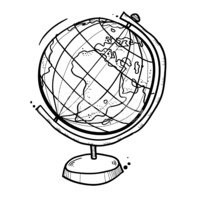 POUZDRO + každodenní potřeby:2 pera + náhradní náplně	 	tužky č.  2, 3	pastelky				guma nůžky				          fixy – základní barvytrojúhelník s ryskou	          kružítko – funkční + náhradní tuhypravítko- 30 cm			malé pravítko 15 cmstrouhátko                                  lenoch A4	zvýrazňovač	lepicí tyčinkaVÝTVARNÁ VÝCHOVA, PRACOVNÍ ČINNOSTI:Pokud některé pomůcky zůstaly z 3. třídy, není potřeba kupovat nové – zkontrolujte VV box, prosím!voskovky					fix černý silný + tenký (permanent)	tušové pero, tuš, hadřík    		vodové nebo anilinové barvyštětec č. 10 a 12 (plochý)	         		 kulatý štětec č. 8 a 121 tenký štětec, kelímek			lepidlo Herkules				izolepa (1-2 cm šířka)			špejle (asi 10ks)			tuhé lepidlo-velké     			staré noviny				složka barevných papírů 20 ks		temperové barvy + paleta20 ks výkresy A3 (tvrdé)			tuš + tušové peroigelit na lavici nebo omyvatelný ubrus          pracovní oblečení do VV a PČ – zástěra nebo staré tričkoTV:sportovní obuv a sportovní oblečení na hřiště i do tělocvičny (v plátěné tašce nebo pytlíku) Sešity:  koupím hromadně, budou hrazeny z TF v září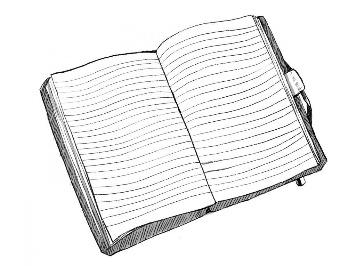 č. 523		5 ks   		ČJ		č. 524		6 ks		M, VL, zprávy pro rodiče		č. 540		1 ks		PŘč. 420           1 ks          	G – pokračujte v sešitě z 3. roč.		notový sešit			nový nebo z 3. ročPOZOR – zůstalo ve škole!		AJ 	pracovní sešit		AJ 	slovníček		ČJ 	vyjmenovníček		ČJ	čtenářský deníkZVAŽTE ZAKOUPENÍ SEŠITŮ S OKRAJEM (č. 524), jinak bude nutné okraje linkovat.  OSTATNÍ:				 	- obaly na sešity a učebnice- plastový box na VV ze třetí třídy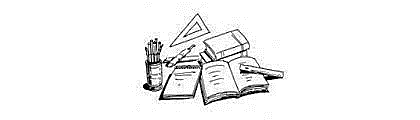 - prostírání na svačinu nebo box- pytlík na přezůvky + přezůvky- čip na vstup do budovy školy